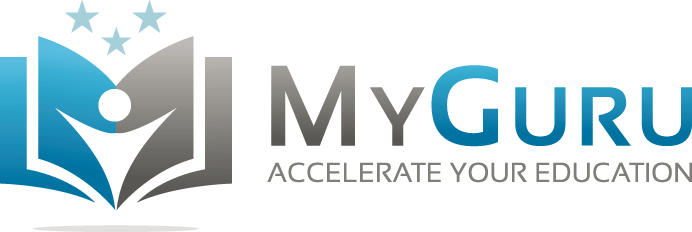 MyGuru’s To-Do List MatrixLong Term Projects/IdeasNeed to start thinking about whether to go to graduate schoolWant to learn to play the guitarGo buy a book on playing the guitarCall a few music centers to discuss pricing and classesFinal Thoughts on How to Use this To-Do List ToolBe specific – each item on the to-do list should be easily identified as done or not doneIn general, items should move from right to left across the matrix, and should not get stuck in one column for an extended period of time……moving something from left to right is actually fine, as it demonstrates a realization that any given item isn’t a priority in the near term for youYou can use this actual document, just go ahead and delete all of the “call out” notes.Visit www.myguruedge.com for more tools and insights on improving academic performance, or click here to buy David Allen’s Getting Things Done: The Art of Stress-Free Productivity.Class or TopicTodayThis WeekThis MonthPre-CalculusDo homework set #1Do homework set #2Start mini project #1 – plan the approachPrint out all tests from the semester, as well as the practice test, to begin preparing for the midterm.EnglishChemistryEconomicsHistorySoccer teamPersonal